BP27 - Princess Theme Birthday InvitationMail us 2 photos at happyinvites.co@gmail.com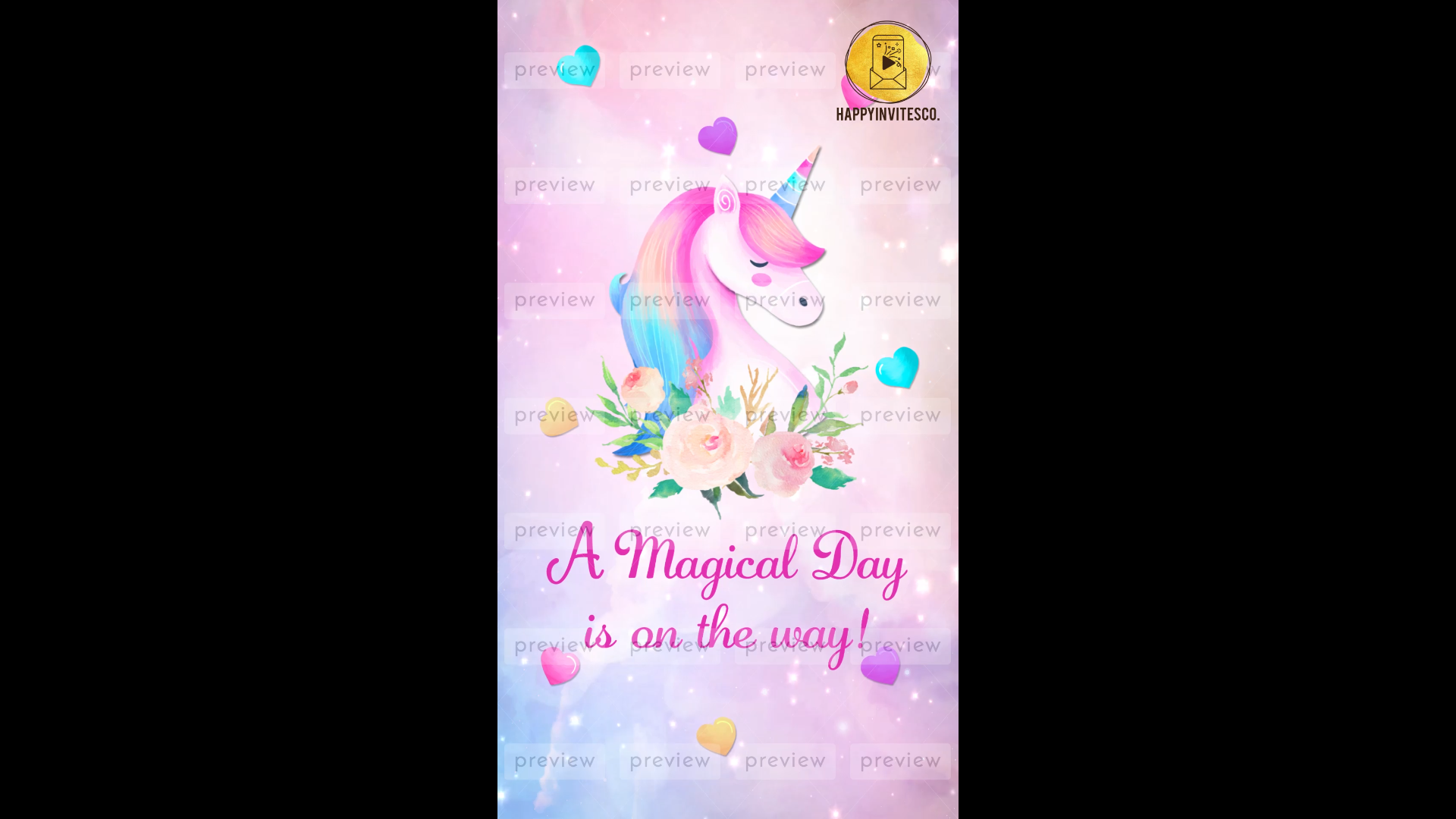 Page 1:Title 1: A Magical Day is on the way!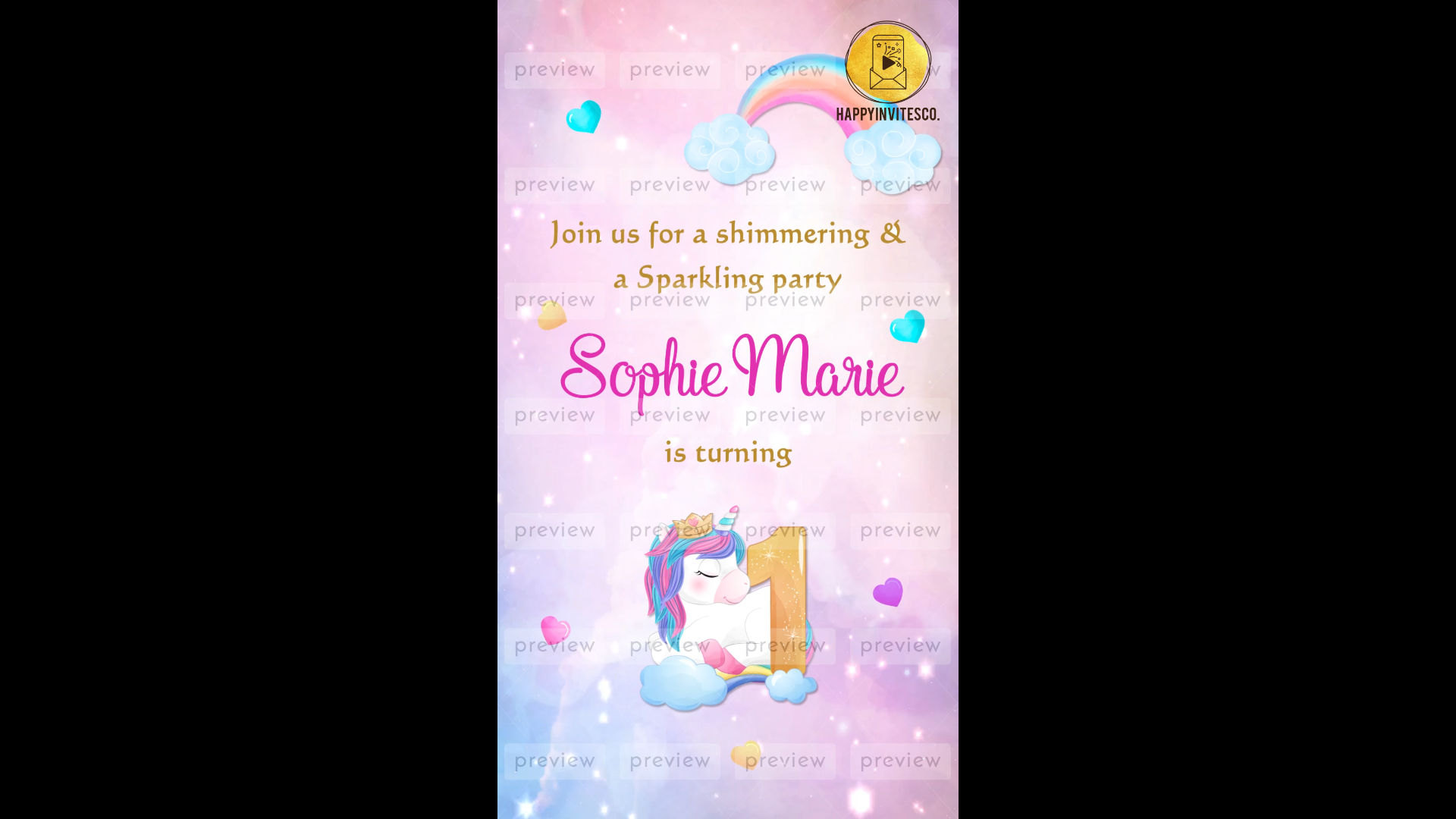 Page 2: Photo HereTitle 1: Join us for a shimmering &
a Sparkling partyTitle 2: Name HereTitle 3: is turning 1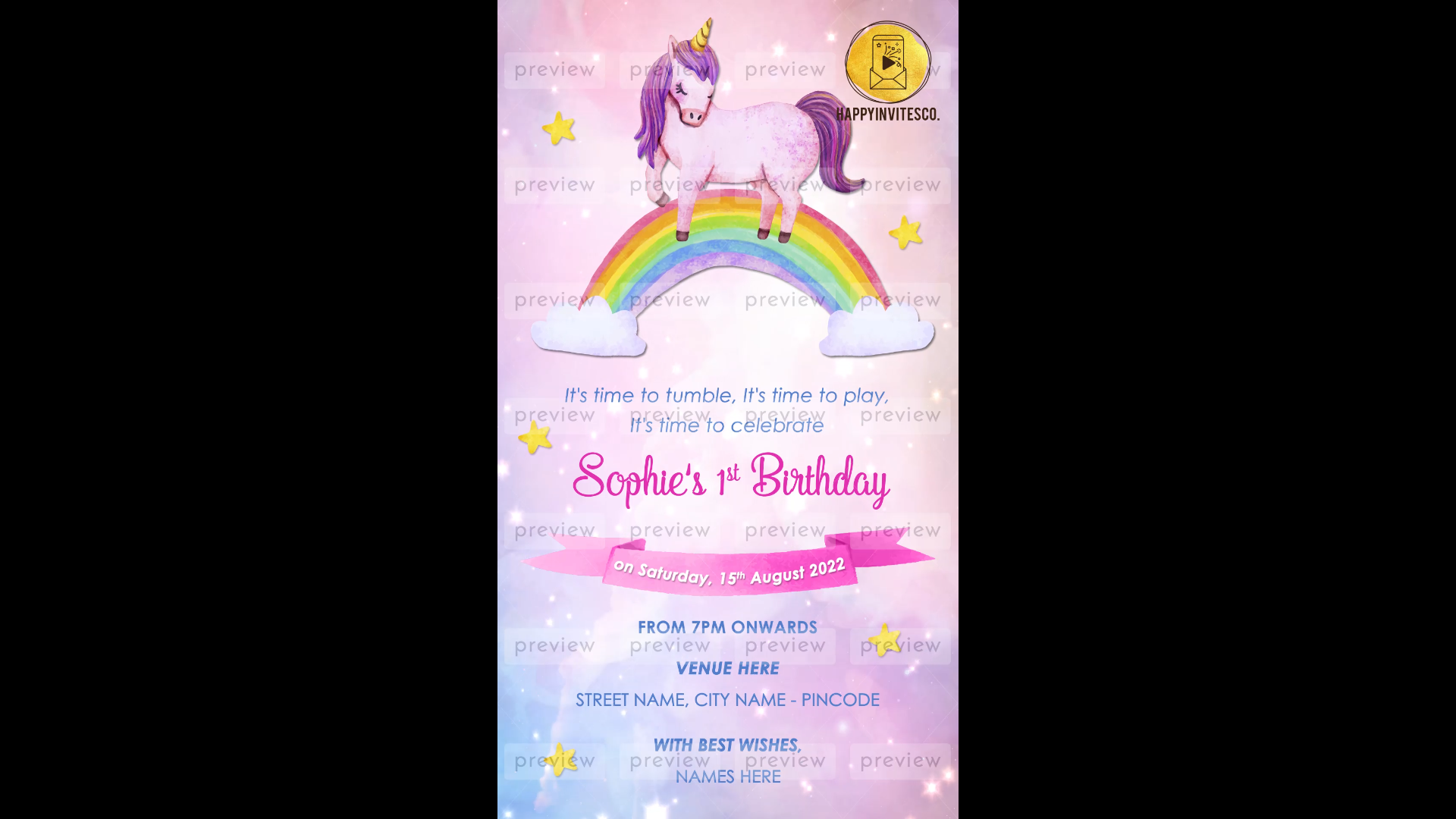 Page 3:Title 1: It is time to tumble, it’s time to play,
It is time to celebrateTitle 2: Sophie’s 1st BirthdayDate:Time:Venue:With Best Wishes,
Names Here